-Antrag für einen Schließ-TransponderFachbereich Rechtswissenschaft 
Hiermit beantrage ich für:die Schließberechtigung für die folgenden Räumlichkeiten:Bitte senden Sie dieses Formular komplett ausgefüllt und unterschrieben, per Fachpost an die Fachbereichsverwaltung...................................................................Wird von der Fachbereichsverwaltung ausgefüllt!............................................................ Zugestimmt Abgelehnt                                       ....................................Datum/KurzzeichenAntragsteller tel./per Email/pers. unterrichtet und Transponder Nr.: ................................. programmiert..........................................Datum/Kurzzeichen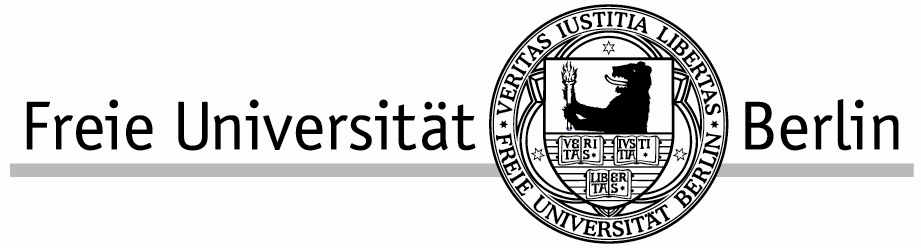 Nutzer/-in des TranspondersNutzer/-in des TranspondersNutzer/-in des TranspondersNutzer/-in des TranspondersNutzer/-in des TranspondersNutzer/-in des TranspondersName:Vorname:Adresse:Telefonnummer:Telefonnummer:Mailadresse:Beschäftigungsart:(Gastdozent, Werkauftrag etc.)Ende der Tätigkeit:Ende der Tätigkeit:Ende der Tätigkeit:Straße / RaumbezeichnungStraße / RaumbezeichnungStraße / RaumbezeichnungStraße / RaumbezeichnungStraße / RaumbezeichnungAntragsteller/KostenstellenverantwortlicherAntragsteller/KostenstellenverantwortlicherAntragsteller/KostenstellenverantwortlicherAntragsteller/KostenstellenverantwortlicherNameVornameInstitut/ BereichKostenstelleBegründungDatumUnterschriftdes Antragstellers/Kostenstellenverantwortlichen